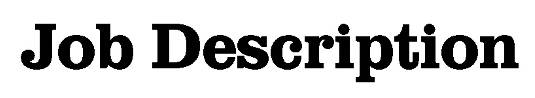 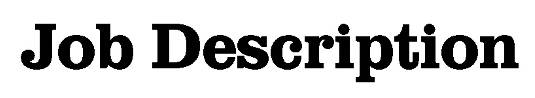 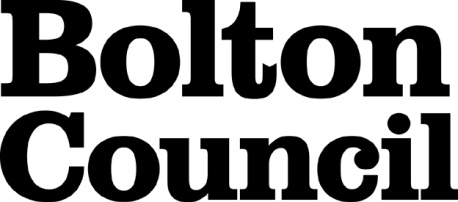 Main Duties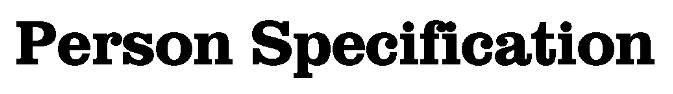 These core competencies are considered essential for all roles within Bolton Council. Please be prepared to be assessed on any of these during the interview process and, for the successful applicant, throughout the probationary period.Developing Self & OthersPromote a learning environment to embed a learning culture.  Support others to develop their skills and knowledge to fulfil their potential. Actively pursue your own development. Support and promote the principles of Investors in People. Civil ContingenciesBolton Council has a statutory duty under the Civil Contingencies Act to respond in the event of an emergency. If Bolton Council’s Emergency Management Plan is activated, you may be required to assist in maintaining key Council services and supporting the community.  This could require working outside of routine working hours and working from places other than your normal place of work.Equality & DiversityUphold the principles of fairness and the Equality Act in all undertakings as a Bolton Council employee, including providing a fair, accessible service irrespective of customer’s race, religion, gender, sexuality, disability or age.Customer CareThe ability to fully understand, assess and resolve the needs of all customers including those who present with complex situations, in a manner that respects dignity and expresses a caring & professional image.Health & SafetyTake responsibility for the health and safety of yourself and others who may be affected by your acts or omissions, and comply with all health and safety legislation, policy and safe working practice, including participating in training activities necessary to your post.Data Protection and ConfidentialityEnsure that any personal data or confidential data you hold is kept securely and is not disclosed, whether electronically, verbally or in writing, to any unauthorised third party. Follow Council policies and procedures on dealing with personal information and information assets, including The Code of Conduct, Data Protection, Acceptable Use and Information Security policies. Personal or confidential data should only be accessed or used for council purposes.Fluency DutyShould you be required, as a regular and intrinsic part of your role, to speak to members of the public in English, you must be able to converse at ease with customers and provide advice in accurate spoken English, as required by The Immigration Act 2016.Working HoursThe nature and demands of the role are not always predictable and there will be an expectation that work will be required outside of normal hours from time to time.SafeguardingThis Council is committed to safeguarding and promoting the welfare of children, young people and vulnerable adults and expects all staff and volunteers to share this commitment.  Should the role involve working with the above groups, you will be subject to an Enhanced Disclosure and Barred List check by the Disclosure & Barring Service.The values of an organisation are those key principles by which people are expected to work to day to day. They’re our culture and help define what is expected of each and every one of us.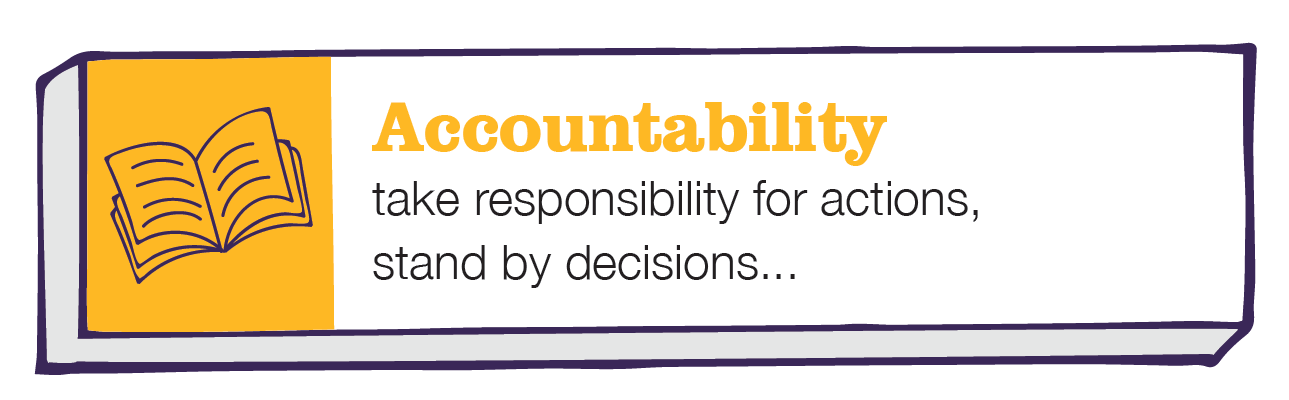 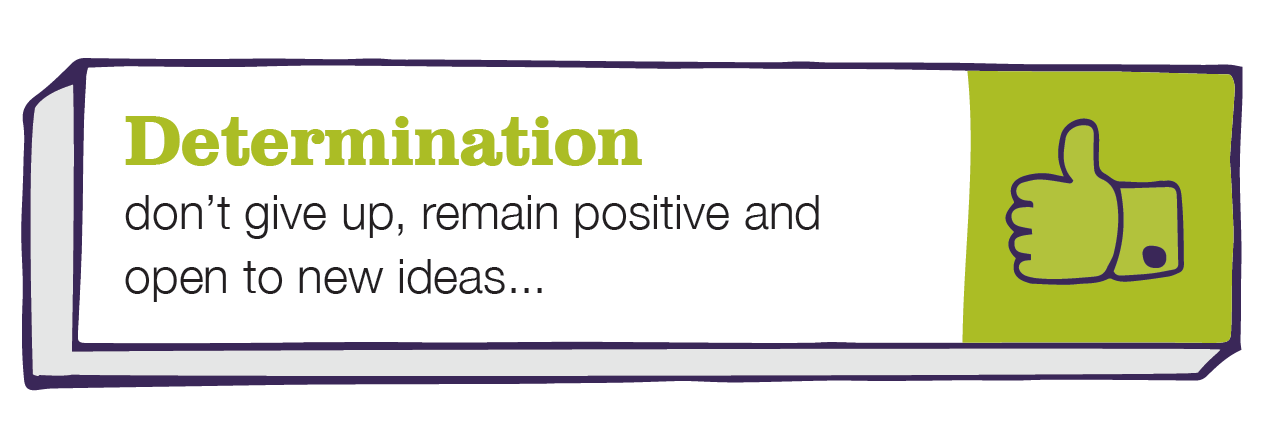 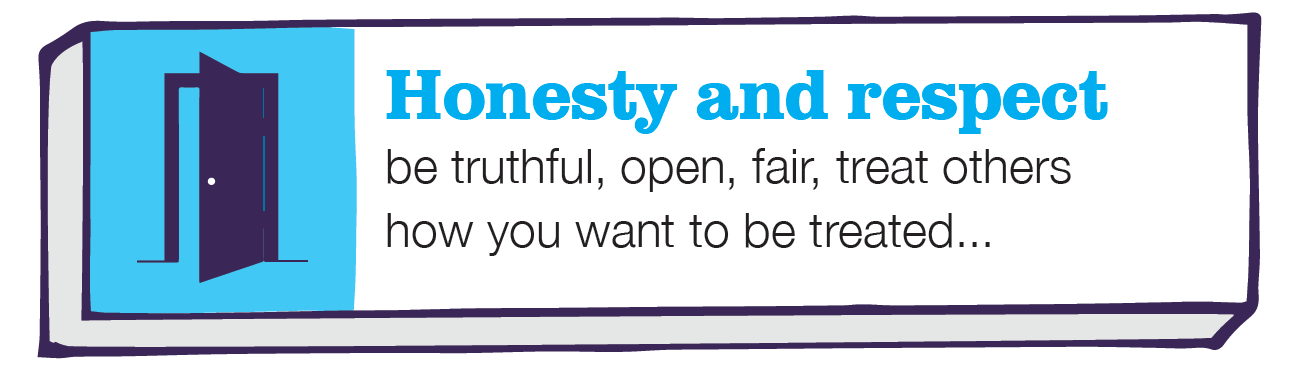 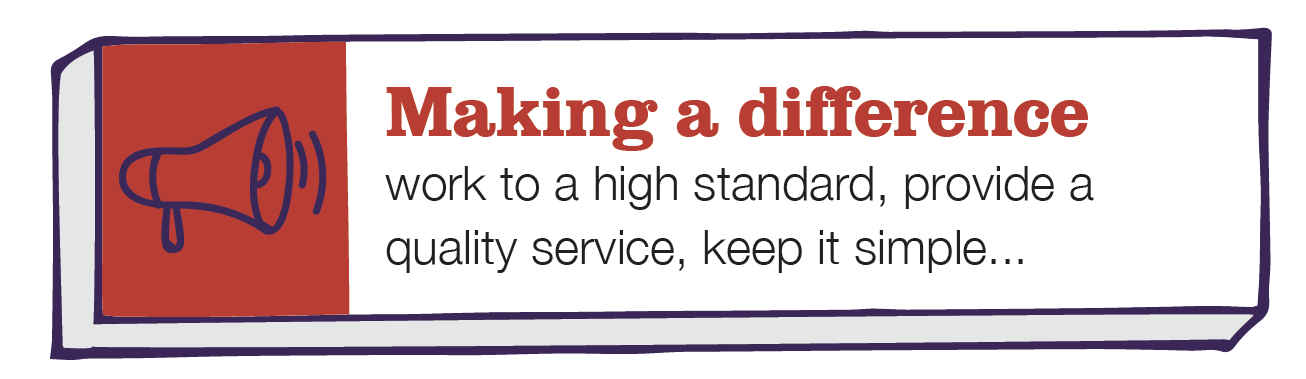 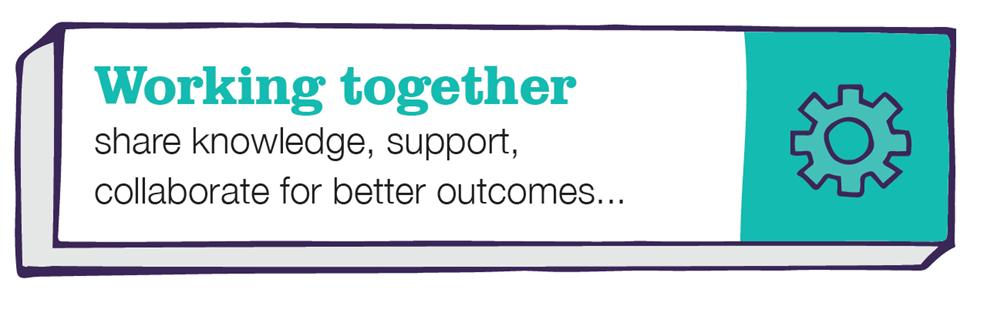 Departmentchief executive’s Job TitleSenior policy officer   GradeGPrimary Purpose of JobTo support the council approach to policy, performance, transformation and partnership working. Reporting ToPrincipal Policy OfficersDirect Staffing Reportsn/a1Supporting the Principal Policy Officers to ensure that there is an effective performance management framework for the council, Bolton Vision Partnership and other identified stakeholders. This will include:Supporting the delivery of Directorate, Corporate and Vision Plans as required.Activities that ensure that performance management systems are meaningfully delivered and remain fit for purpose. Activities that promote the better use of performance/intelligence data.  Supporting the Principal Policy Officers to ensure that there is an effective performance management framework for the council, Bolton Vision Partnership and other identified stakeholders. This will include:Supporting the delivery of Directorate, Corporate and Vision Plans as required.Activities that ensure that performance management systems are meaningfully delivered and remain fit for purpose. Activities that promote the better use of performance/intelligence data.  2Support the Principal Policy Officers to engage and work with the voluntary, community and faith sector in Bolton. This will include:Activities that support the delivery of the Voluntary Sector Strategy.Activities to support the smooth operation of the Bolton’s Fund and any other funding relationships with the sector.Maintaining strong and effective relationships with key groups and individuals in the sector.Support the Principal Policy Officers to engage and work with the voluntary, community and faith sector in Bolton. This will include:Activities that support the delivery of the Voluntary Sector Strategy.Activities to support the smooth operation of the Bolton’s Fund and any other funding relationships with the sector.Maintaining strong and effective relationships with key groups and individuals in the sector.3Provide support for improvement and development activity that the team undertakes. This will include:Assisting with Local Government Association reviews or similar, when they are overseen by the team. Support the Principal Officers with any transformation projects that they are responsible for and this is likely to include supporting them with research and benchmarking activities.Support the Principal Officers with any work they are tasked with around the evolving Greater Manchester agenda and wider regional and national policies.Provide support for improvement and development activity that the team undertakes. This will include:Assisting with Local Government Association reviews or similar, when they are overseen by the team. Support the Principal Officers with any transformation projects that they are responsible for and this is likely to include supporting them with research and benchmarking activities.Support the Principal Officers with any work they are tasked with around the evolving Greater Manchester agenda and wider regional and national policies.4Provide support for the team with any procurement exercises that they are responsible for and the subsequent contract management activity.  Provide support for the team with any procurement exercises that they are responsible for and the subsequent contract management activity.  5Where appropriate contribute to a learning culture within the Division and be prepared to share your learning.Where appropriate contribute to a learning culture within the Division and be prepared to share your learning.6Ensure that you have up to date knowledge and understanding to articulate how the work of the team contributes to the objectives of the Division, Department and Council. Ensure that you have up to date knowledge and understanding to articulate how the work of the team contributes to the objectives of the Division, Department and Council. 7Be willing to deputise for the Principal Policy Officers and represent them at meetings as required.Be willing to deputise for the Principal Policy Officers and represent them at meetings as required.Date Job Description prepared/updated:Date Job Description prepared/updated:November 2021Job Description prepared by:Job Description prepared by:Corporate Manager - Performance and PartnershipsDepartmentDepartmentDepartmentchief executive’s chief executive’s chief executive’s Job TitleJob TitleJob TitleSenior policy officer    Senior policy officer    Senior policy officer    Stage OneStage OneStage OneDisabled candidates are guaranteed an interview if they meet the essential criteriaDisabled candidates are guaranteed an interview if they meet the essential criteriaDisabled candidates are guaranteed an interview if they meet the essential criteriaThe Minimum Essential Requirements for the above Post are as Follows:The Minimum Essential Requirements for the above Post are as Follows:The Minimum Essential Requirements for the above Post are as Follows:The Minimum Essential Requirements for the above Post are as Follows:The Minimum Essential Requirements for the above Post are as Follows:Method of Assessment1.Skills and KnowledgeSkills and KnowledgeSkills and KnowledgeSkills and KnowledgeSkills and Knowledge1.Detailed understanding of the national, regional and local policy agenda facing local government and the public sector.Detailed understanding of the national, regional and local policy agenda facing local government and the public sector.Detailed understanding of the national, regional and local policy agenda facing local government and the public sector.Detailed understanding of the national, regional and local policy agenda facing local government and the public sector.Application form/interview2.Good understanding of business planning and performance management principles and approaches.Good understanding of business planning and performance management principles and approaches.Good understanding of business planning and performance management principles and approaches.Good understanding of business planning and performance management principles and approaches.Application form/interview centre 3.Good understanding of the complex issues around securing better outcomes and the relationships between prosperity, deprivation, inequality and community cohesion.Good understanding of the complex issues around securing better outcomes and the relationships between prosperity, deprivation, inequality and community cohesion.Good understanding of the complex issues around securing better outcomes and the relationships between prosperity, deprivation, inequality and community cohesion.Good understanding of the complex issues around securing better outcomes and the relationships between prosperity, deprivation, inequality and community cohesion.Application form/interview centre4.The ability to think strategically, analyse complex issues and develop practical effective solutionsThe ability to think strategically, analyse complex issues and develop practical effective solutionsThe ability to think strategically, analyse complex issues and develop practical effective solutionsThe ability to think strategically, analyse complex issues and develop practical effective solutionsApplication form/interview5.Good understanding and knowledge of the political, leadership and management issues facing large and complex councilsGood understanding and knowledge of the political, leadership and management issues facing large and complex councilsGood understanding and knowledge of the political, leadership and management issues facing large and complex councilsGood understanding and knowledge of the political, leadership and management issues facing large and complex councilsApplication form/interview6.Well developed inter-personal and communication skills and the ability to engage effectively with managers and staff from the council and partnersWell developed inter-personal and communication skills and the ability to engage effectively with managers and staff from the council and partnersWell developed inter-personal and communication skills and the ability to engage effectively with managers and staff from the council and partnersWell developed inter-personal and communication skills and the ability to engage effectively with managers and staff from the council and partnersApplication form/interview7.Strong project management skills and the ability to  deliver on agreed deadlines.  Strong project management skills and the ability to  deliver on agreed deadlines.  Strong project management skills and the ability to  deliver on agreed deadlines.  Strong project management skills and the ability to  deliver on agreed deadlines.  Application form/interview8.Competencies – Please note the council’s corporate competencies, which are considered to be essential for all roles, are in the attached CORE COMPETENCIES documentCompetencies – Please note the council’s corporate competencies, which are considered to be essential for all roles, are in the attached CORE COMPETENCIES documentCompetencies – Please note the council’s corporate competencies, which are considered to be essential for all roles, are in the attached CORE COMPETENCIES documentCompetencies – Please note the council’s corporate competencies, which are considered to be essential for all roles, are in the attached CORE COMPETENCIES documentInterview2.	Experience/Qualifications/Training etc2.	Experience/Qualifications/Training etc2.	Experience/Qualifications/Training etc2.	Experience/Qualifications/Training etc2.	Experience/Qualifications/Training etc2.	Experience/Qualifications/Training etc1.1.Experience of business planning and performance management in a similar organisation.Experience of business planning and performance management in a similar organisation.Application form/interviewApplication form/interview2.2.Appropriate degree, professional qualifications, or equivalent experience.Appropriate degree, professional qualifications, or equivalent experience.Application form/interviewApplication form/interview3.	Work Related Circumstances3.	Work Related Circumstances3.	Work Related Circumstances3.	Work Related Circumstances3.	Work Related Circumstances3.	Work Related Circumstances1.1.Will be required to work outside normal working hours occasionally to meet service demandsWill be required to work outside normal working hours occasionally to meet service demandsInterviewInterviewSTAGE TWOSTAGE TWOWill only be used in the event of a large number of applicants meeting the minimum essential requirementsWill only be used in the event of a large number of applicants meeting the minimum essential requirementsAdditional RequirementsAdditional RequirementsAdditional RequirementsMethod of Assessment1.	Skills and Knowledge1.	Skills and Knowledge1.	Skills and Knowledge1.	Skills and Knowledge2.	Experience/Qualifications/Training etc2.	Experience/Qualifications/Training etc2.	Experience/Qualifications/Training etc2.	Experience/Qualifications/Training etcDate Person Specification prepared/updatedNovember 2021Person Specification prepared byCorporate Manager - Performance and Partnerships